Vielen Dank, dass du dir unsere Lebenslauf-Vorlage heruntergeladen hast! Bei den einzelnen Stationen im Lebenslauf handelt es sich um Mustertexte, weshalb du die Vorlage mit deinen eigenen Informationen füllen und den Lebenslauf für deine Bewerbung individualisieren solltest.Lösche dazu diese Seite aus diesem Dokument und ergänze den Lebenslauf mit deinen persönlichen Daten. Die Seite kannst du ganz einfach löschen, indem du alle Inhalte auf dieser Seite markierst und die Entfernen-Taste („Entf“) drückst.Wenn du dich beim Erstellen deines Lebenslaufs nicht 100% sicher fühlst, empfehlen wir dir den kostenlosen Bewerbungsgenerator von bewerbung2go. Dieser bietet dir neben verschiedenen Designvorlagen inhaltliche Vorschläge passend zur ausgewählten Jobbeschreibung. Damit kannst du Schritt für Schritt deinen individuellen Lebenslauf erstellen: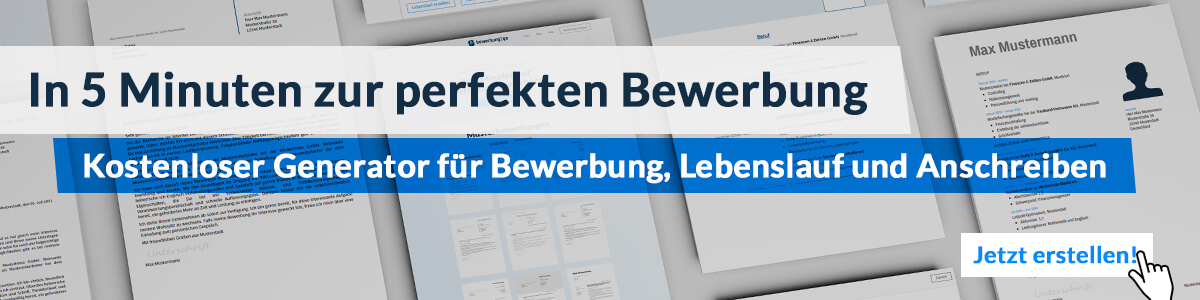 Hier entlang zum kostenlosen Bewerbungsgenerator von bewerbung2goLebenslauf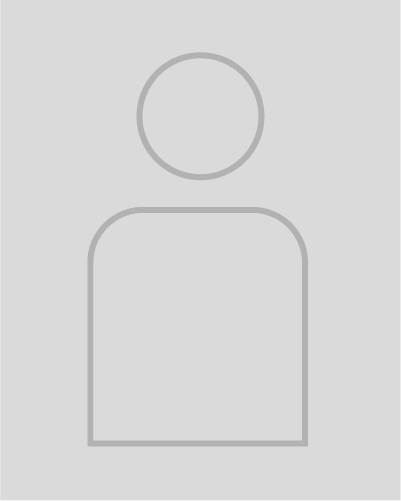 Persönliche DatenGeburtsdatum / -ort	28.03.1980 in BeispielstadtStaatsangehörigkeit	deutschFamilienstand	ledigBerufserfahrung01.2010 – heute	XEON GmbH, StandortAbteilungsleiter SteuerungstechnikLeitung des Teams bestehend aus zehn MitarbeiternPlanung der Bewegungsabläufe der AnlagenInstandhaltung der MaschinenErstellung von Schaltplänen08.2004 – 01.2010	Industriebetrieb Muster, StandortTechniker für AutomatisierungstechnikInstallation von AntriebssystemenVerbesserung der Prozessabläufe05.1999 – 08.2004	Muster-AG, StandortElektronikerInstallation von RegelsystemenPlanung und Instandhaltung der SystemeAusbildung08.1996 – 04.1999	Ausbildungsstätte, StandortAusbildung zum ElektronikerAbschluss: Geprüfter Elektroniker08.1990 – 06.1996	Musterrealschule, StandortAbschluss: Mittlere ReifeWeiterbildung04.2001 – 04.2003	Ausbildungsstätte, StandortWeiterbildung zum staatlich geprüften Techniker Schwerpunkt: AutomatisierungstechnikAbschluss: Staatlich geprüfter Techniker der Fachrichtung Elektrotechnik Weitere Fähigkeiten und KenntnisseSprachkenntnisse	Deutsch, Muttersprache	Englisch, gut in Wort und SchriftEDV	Microsoft Word, Excel, PowerPointFührerschein	Klasse BMusterstadt, 16.09.2022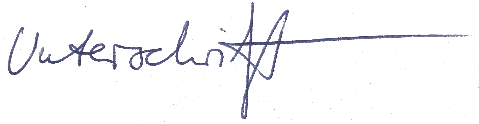 Quentin Magenheim 